服务端接口API总览生成应用凭证访问网址：https://www.h5-yes.com/meeting/manage/settings/openApi点击生成凭证，获取应用凭证数据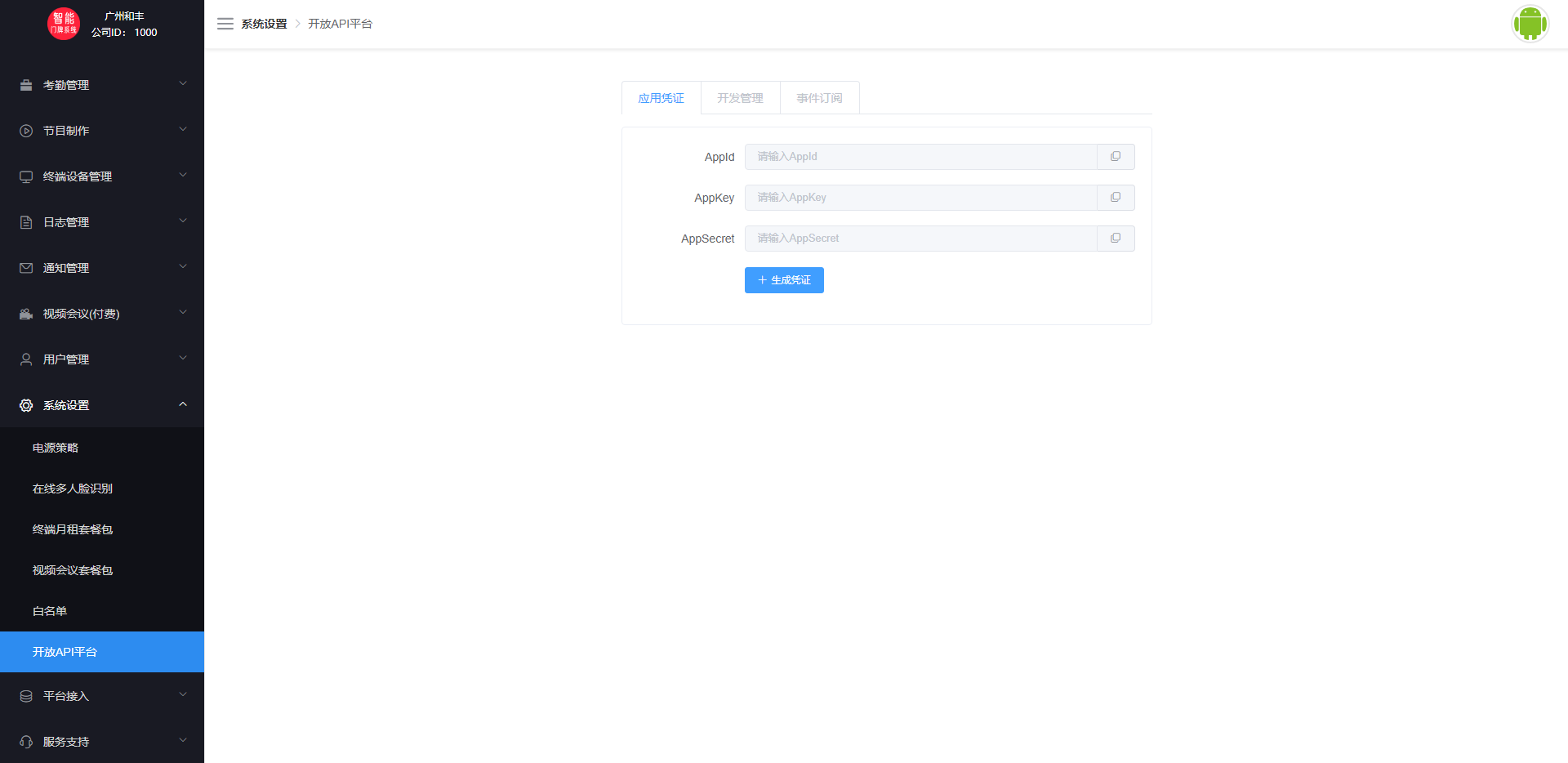 Appid：保留字段，暂时无用Appkey：应用标识，用于获取access_tokenAppSecret: 应用密钥，用于获取access_token获取访问凭证请求方式：GET请求地址：https://www.h5-yes.com/meeting/api/oapi/gettokenQuery参数返回参数value(返回值)返回示例{    "success": true,    "message": "",    "value": {        "access_token": "da59e0b190b46c894483cf4a9dc2b1d0a3900d69",        "company_id": "1000",        "expires_in": 7200    },    "code": 10000,    "fieldErrors": {}}用户管理获取用户列表请求方式：POST请求地址：https://www.h5-yes.com/meeting/api/open/user/list?access_token=ACCESS_TOKENQuery参数返回参数value(返回值列表)返回示例{    "success": true,    "message": "",    "value": [        {            "id": "1",            "name": "admin",            "account": "admin",            "phone": "1111111111",            "faceUrl": "",            "position": "",            "email": "1111111111@qq.com",            "status": 1,            "memo": "",            "createdTime": 1618911351000,            "departmentId": "",            "admin": false        },        {            "id": "5AA6083CF4204E63822794BFD31ADCC3",            "name": "彦祖",            "account": "yanzu",            "phone": "",            "faceUrl": "",            "position": "",            "email": "",            "status": 1,            "memo": "",            "createdTime": 1618969277000,            "departmentId": "F1C5EFF0AFB649F496EFACDFABCB6129",            "admin": false        }    ],    "code": 10000,    "fieldErrors": {}}获取用户详情请求方式：POST请求地址：https://www.h5-yes.com/meeting/api/open/user/get?access_token=ACCESS_TOKENQuery参数Body参数返回参数value(返回值)返回示例{    "success": true,    "message": "",    "value": {        "id": "1",        "name": "admin",        "account": "admin",        "phone": "1111111111",        "faceUrl": "",        "position": "",        "email": "1111111111@qq.com",        "status": 1,        "memo": "",        "createdTime": 1618911351000,        "departmentId": "",        "admin": false    },    "code": 10000,    "fieldErrors": {}}创建用户请求方式：POST请求地址：https://www.h5-yes.com/meeting/api/open/user/add?access_token=ACCESS_TOKENQuery参数Body参数返回参数value(返回值)返回示例{    "success": true,    "message": "",    "value": {        "id": "1",        "name": "admin",        "account": "admin",        "phone": "1111111111",        "faceUrl": "",        "position": "",        "email": "1111111111@qq.com",        "status": 1,        "memo": "",        "createdTime": 1618911351000,        "departmentId": "",        "admin": false    },    "code": 10000,    "fieldErrors": {}}修改用户请求方式：POST请求地址：https://www.h5-yes.com/meeting/api/open/user/update?access_token=ACCESS_TOKENQuery参数Body参数返回参数value(返回值)返回示例{    "success": true,    "message": "",    "value": {        "id": "1",         "name": "admin",         "account": "admin",         "phone": "1111111111",         "faceUrl": "",         "position": "",         "email": "1111111111@qq.com",         "status": 1,         "memo": "",         "createdTime": 1618911351000,         "departmentId": "",         "admin": false    },    "code": 10000,    "fieldErrors": {}}更新人脸请求方式：POSTContent-Type: multipart/form-data请求地址：https://www.h5-yes.com/meeting/api/open/user/updateFace?access_token=ACCESS_TOKENQuery参数Body参数返回参数value(返回值)返回示例{    "success": true,    "message": "",    "value": {        "id": "1",         "name": "admin",         "account": "admin",         "phone": "1111111111",         "faceUrl": "",         "position": "",         "email": "1111111111@qq.com",         "status": 1,         "memo": "",         "createdTime": 1618911351000,         "departmentId": "",         "admin": false    },    "code": 10000,    "fieldErrors": {}}清除人脸信息请求方式：POST请求地址：https://www.h5-yes.com/meeting/api/open/user/ clearFace?access_token=ACCESS_TOKENQuery参数Body参数返回参数返回示例{    "success": true,    "message": "",    "code": 10000,    "fieldErrors": {}}删除用户请求方式：POST请求地址：https://www.h5-yes.com/meeting/api/open/user/remove?access_token=ACCESS_TOKENQuery参数Body参数返回参数返回示例{    "success": true,    "message": "",    "code": 10000,    "fieldErrors": {}}部门管理获取部门列表请求方式：POST请求地址：https://www.h5-yes.com/meeting/api/open/dept/list?access_token=ACCESS_TOKENQuery参数返回参数value(返回值列表)返回示例{    "success": true,    "message": "",    "value": [        {            "id": "0E5938CC1CB94421AD1D2240C6584139",            "name": "技术部",            "parentId": "",            "createdTime": 1619055342000        },        {            "id": "D6F163FE58674D49A0248ADAEAE63DEA",            "name": "安卓部",            "parentId": "0E5938CC1CB94421AD1D2240C6584139",            "createdTime": 1619157339000        },        {            "id": "F1C5EFF0AFB649F496EFACDFABCB6129",            "name": "测试部",            "parentId": "",            "createdTime": 1618972674000        }    ],    "code": 10000,    "fieldErrors": {}}获取部门详情请求方式：POST请求地址：https://www.h5-yes.com/meeting/api/open/dept/get?access_token=ACCESS_TOKENQuery参数Body参数返回参数value(返回值)返回示例{    "success": true,    "message": "",    "value": {        "id": "0E5938CC1CB94421AD1D2240C6584139",        "name": "技术部",        "parentId": "",        "createdTime": 1619055342000    },    "code": 10000,    "fieldErrors": {}}创建部门请求方式：POST请求地址：https://www.h5-yes.com/meeting/api/open/dept/add?access_token=ACCESS_TOKENQuery参数Body参数返回参数value(返回值)返回示例{    "success": true,    "message": "",    "value": {        "id": "5CEF5F1E4C1D457A81F2DC12E7D8D780",        "name": "市场部",        "parentId": "",        "createdTime": 1619158249427    },    "code": 10000,    "fieldErrors": {}}修改部门请求方式：POST请求地址：https://www.h5-yes.com/meeting/api/open/dept/update?access_token=ACCESS_TOKENQuery参数Body参数返回参数value(返回值)返回示例{    "success": true,    "message": "",    "value": {        "id": "5CEF5F1E4C1D457A81F2DC12E7D8D780",        "name": "市场部",        "parentId": "F1C5EFF0AFB649F496EFACDFABCB6129",        "createdTime": 1619158628682    },    "code": 10000,    "fieldErrors": {}}删除部门请求方式：POST请求地址：https://www.h5-yes.com/meeting/api/open/dept/remove?access_token=ACCESS_TOKENQuery参数Body参数返回参数返回示例{    "success": true,    "message": "",    "code": 10000,    "fieldErrors": {}}会议室管理获取会议室列表请求方式：POST请求地址：https://www.h5-yes.com/meeting/api/open/room/list?access_token=ACCESS_TOKENQuery参数返回参数value(返回值列表)返回示例{    "success": true,    "message": "",    "value": [        {            "id": "736FD705BBB745BBB710CFF97513E8CF",            "departmentId": "",            "name": "1000会议室",            "address": "",            "memo": "",            "beginTime": "07:00",            "endTime": "23:00",            "capacity": 0,            "size": 0,            "longitude": 0.000000,            "latitude": 0.000000,            "radius": 0,            "status": 1,            "needAudit": 0,            "permission": 0,            "sceneImage": "",            "createdTime": 1617258731000,            "userIds": []        },        {            "id": "EF7103B3FB2644B1ADDC8CE910CAD84D",            "departmentId": "F1C5EFF0AFB649F496EFACDFABCB6129",            "name": "测试会议室",            "address": "广东省广州市花都区机场大道",            "memo": "仅测试用",            "beginTime": "07:00",            "endTime": "23:00",            "capacity": 10,            "size": 5,            "longitude": 113.307039,            "latitude": 23.391208,            "radius": 500,            "status": 1,            "needAudit": 1,            "permission": 1,            "sceneImage": "http://localhost:80/meeting/api/opt/resources/1000/4B9A455B6564452FB54C28928278AE4D.jpg",            "createdTime": 1618998939000,            "userIds": [                "1",                "5AA6083CF4204E63822794BFD31ADCC3"            ]        }    ],    "code": 10000,    "fieldErrors": {}}获取会议室详情请求方式：POST请求地址：https://www.h5-yes.com/meeting/api/open/room/get?access_token=ACCESS_TOKENQuery参数Body参数返回参数value(返回值)返回示例{    "success": true,    "message": "",    "value": {        "id": "EF7103B3FB2644B1ADDC8CE910CAD84D",        "departmentId": "F1C5EFF0AFB649F496EFACDFABCB6129",        "name": "测试会议室",        "address": "广东省广州市花都区机场大道",        "memo": "仅测试用",        "beginTime": "07:00",        "endTime": "23:00",        "capacity": 10,        "size": 5,        "longitude": 113.307039,        "latitude": 23.391208,        "radius": 500,        "status": 1,        "needAudit": 1,        "permission": 1,        "sceneImage": "http://localhost:80/meeting/api/opt/resources/1000/4B9A455B6564452FB54C28928278AE4D.jpg",        "createdTime": 1618998939000,        "userIds": [            "1",            "5AA6083CF4204E63822794BFD31ADCC3"        ]    },    "code": 10000,    "fieldErrors": {}}创建会议室请求方式：POST请求地址：https://www.h5-yes.com/meeting/api/open/room/add?access_token=ACCESS_TOKENQuery参数Body参数返回参数value(返回值)返回示例{    "success": true,    "message": "",    "value": {        "id": "F5E14C46237D43FA8DA7981D3EBB3E9A",        "departmentId": "",        "name": "Postman会议室",        "address": "",        "memo": "",        "beginTime": "07:00",        "endTime": "23:00",        "capacity": 0,        "size": 0,        "longitude": 0.000000,        "latitude": 0.000000,        "radius": 0,        "status": 1,        "needAudit": 0,        "permission": 0,        "sceneImage": "",        "createdTime": 1619162229722,        "userIds": []    },    "code": 10000,    "fieldErrors": {}}修改会议室请求方式：POST请求地址：https://www.h5-yes.com/meeting/api/open/room/update?access_token=ACCESS_TOKENQuery参数Body参数返回参数value(返回值)返回示例{    "success": true,    "message": "",    "value": {        "id": "F5E14C46237D43FA8DA7981D3EBB3E9A",        "departmentId": "",        "name": "Postman会议室-修改",        "address": "",        "memo": "",        "beginTime": "07:00",        "endTime": "23:00",        "capacity": 0,        "size": 0,        "longitude": 0.000000,        "latitude": 0.000000,        "radius": 0,        "status": 1,        "needAudit": 1,        "permission": 0,        "sceneImage": "",        "createdTime": 1619162229000,        "userIds": []    },    "code": 10000,    "fieldErrors": {}}删除会议室请求方式：POST请求地址：https://www.h5-yes.com/meeting/api/open/room/remove?access_token=ACCESS_TOKENQuery参数Body参数返回参数返回示例{    "success": true,    "message": "",    "code": 10000,    "fieldErrors": {}}会议管理获取会议列表请求方式：POST请求地址：https://www.h5-yes.com/meeting/api/open/meeting/list?access_token=ACCESS_TOKEN如果请求body参数中没有时间相关过滤条件，默认查询未来30天内的所有未取消会议Query参数Body参数返回参数value(返回值列表)attendances（参会人列表）返回示例{    "success": true,    "message": "",    "value": [        {            "id": "70F5AEA2DD4144BC8E1F45A98C557434",            "roomId": "EF7103B3FB2644B1ADDC8CE910CAD84D",            "speaker": "admin",            "subject": "晚朝",            "beginTime": 1619424000000,            "endTime": 1619427600000,            "address": "广东省广州市花都区机场大道",            "createdTime": 1619166891000,            "lastUpdateTime": 1619166891000,            "checkedState": 0,            "checkedTime": 1619166895361,            "memo": "<p>如朕亲临</p>",            "attendances": [                {                    "id": "875F332AE29B40DB907FB5F035DA7092",                    "userId": "1",                    "name": "admin",                    "phone": "18571454573",                    "email": "",                    "faceUrl": "",                    "isSigned": 0,                    "signType": 0,                    "signImgUrl": "",                    "signTime": 1619166895361                }            ]        },        {            "id": "B434E9D7C02142BC941DBA2A4CFB50D0",            "roomId": "736FD705BBB745BBB710CFF97513E8CF",            "speaker": "admin",            "subject": "早朝",            "beginTime": 1619226000000,            "endTime": 1619231400000,            "address": "",            "createdTime": 1619166840000,            "lastUpdateTime": 1619166840000,            "checkedState": 1,            "checkedTime": 1619166895361,            "memo": "",            "attendances": [                {                    "id": "286282FAE806456EB9FB34D93AEE9B60",                    "userId": "5AA6083CF4204E63822794BFD31ADCC3",                    "name": "彦祖",                    "phone": "",                    "email": "",                    "faceUrl": "",                    "isSigned": 0,                    "signType": 0,                    "signImgUrl": "",                    "signTime": 1619166895361                },                {                    "id": "8201EFFFE17B4249B6531EA9DC2CFCBD",                    "userId": "",                    "name": "1122",                    "phone": "w1312321",                    "email": "",                    "faceUrl": "",                    "isSigned": 0,                    "signType": 0,                    "signImgUrl": "",                    "signTime": 1619166895361                },                {                    "id": "E1D3BAD8DC594D69AE62C39E40C9D2EC",                    "userId": "1",                    "name": "admin",                    "phone": "18571454573",                    "email": "",                    "faceUrl": "",                    "isSigned": 0,                    "signType": 0,                    "signImgUrl": "",                    "signTime": 1619166895361                }            ]        }    ],    "code": 10000,    "fieldErrors": {}}获取会议详情请求方式：POST请求地址：https://www.h5-yes.com/meeting/api/open/meeting/get?access_token=ACCESS_TOKENQuery参数Body参数返回参数value(返回值列表)attendances（参会人列表）返回示例{    "success": true,    "message": "",    "value": {        "id": "70F5AEA2DD4144BC8E1F45A98C557434",        "roomId": "EF7103B3FB2644B1ADDC8CE910CAD84D",        "speaker": "admin",        "subject": "晚朝",        "beginTime": 1619424000000,        "endTime": 1619427600000,        "address": "广东省广州市花都区机场大道",        "createdTime": 1619166891000,        "lastUpdateTime": 1619166891000,        "checkedState": 0,        "checkedTime": 1619166995666,        "memo": "<p>如朕亲临</p>",        "attendances": [            {                "id": "875F332AE29B40DB907FB5F035DA7092",                "userId": "1",                "name": "admin",                "phone": "18571454573",                "email": "",                "faceUrl": "",                "isSigned": 0,                "signType": 0,                "signImgUrl": "",                "signTime": 1619166995666            }        ]    },    "code": 10000,    "fieldErrors": {}}预约会议请求方式：POST请求地址：https://www.h5-yes.com/meeting/api/open/meeting/book?access_token=ACCESS_TOKENQuery参数Body参数attendances（参会人列表）返回参数value（会议数据）attendances（参会人列表）返回示例{    "success": true,    "message": "",    "value": {        "id": "E2CD46893C1D427783EAAAABD471BE1D",        "roomId": "EF7103B3FB2644B1ADDC8CE910CAD84D",        "speaker": "张麻子",        "subject": "抢碉堡，杀黄四郎",        "beginTime": 1619164800000,        "endTime": 1619166600000,        "address": "",        "createdTime": 1619169197552,        "lastUpdateTime": 1619169197552,        "checkedState": 1,        "checkedTime": 1619169197589,        "memo": "",        "attendances": [            {                "id": "07FBF53BBFF54CA7A3B7B4D3223C09EB",                "userId": "5AA6083CF4204E63822794BFD31ADCC3",                "name": "彦祖",                "phone": "",                "email": "",                "faceUrl": "",                "isSigned": 0,                "signType": 0,                "signImgUrl": "",                "signTime": 1619169197589            }        ]    },    "code": 10000,    "fieldErrors": {}}修改会议请求方式：POST请求地址：https://www.h5-yes.com/meeting/api/open/meeting/update?access_token=ACCESS_TOKENQuery参数Body参数attendances（参会人列表）返回参数value（会议数据）attendances（参会人列表）返回示例{    "success": true,    "message": "",    "value": {        "id": "76139A06967244CF8A3F8F45C1E836C3",        "roomId": "EF7103B3FB2644B1ADDC8CE910CAD84D",        "speaker": "张麻子",        "subject": "抢碉堡，杀黄四郎",        "beginTime": 1619164800000,        "endTime": 1619166600000,        "address": "",        "createdTime": 1619169000000,        "lastUpdateTime": 1619169856012,        "checkedState": 1,        "checkedTime": 1619169856106,        "memo": "",        "attendances": [            {                "id": "69C8C695AA5F4C589595C9E33FA6656E",                "userId": "5AA6083CF4204E63822794BFD31ADCC3",                "name": "彦祖",                "phone": "",                "email": "",                "faceUrl": "",                "isSigned": 0,                "signType": 0,                "signImgUrl": "",                "signTime": 1619169856107            }        ]    },    "code": 10000,    "fieldErrors": {}}取消会议请求方式：POST请求地址：https://www.h5-yes.com/meeting/api/open/meeting/cancel?access_token=ACCESS_TOKENQuery参数Body参数返回参数返回示例{    "success": true,    "message": "",    "code": 10000,    "fieldErrors": {}}结束会议请求方式：POST请求地址：https://www.h5-yes.com/meeting/api/open/meeting/ finish?access_token=ACCESS_TOKENQuery参数Body参数返回参数返回示例{    "success": true,    "message": "",    "code": 10000,    "fieldErrors": {}}错误码事件订阅事件总览配置事件订阅会议系统访问网址：https://www.h5-yes.com/meeting/manage/settings/openApi进入事件订阅，点击刷新按钮，生成加密aes_key和签名token配置请求网址，请确认该网址会议服务器能够访问到在点击保存按钮的同时，会议服务器会向应用服务器发送一道加密请求用于验证网址是否可用应用服务器解密后应在1500ms内返回success的加密数据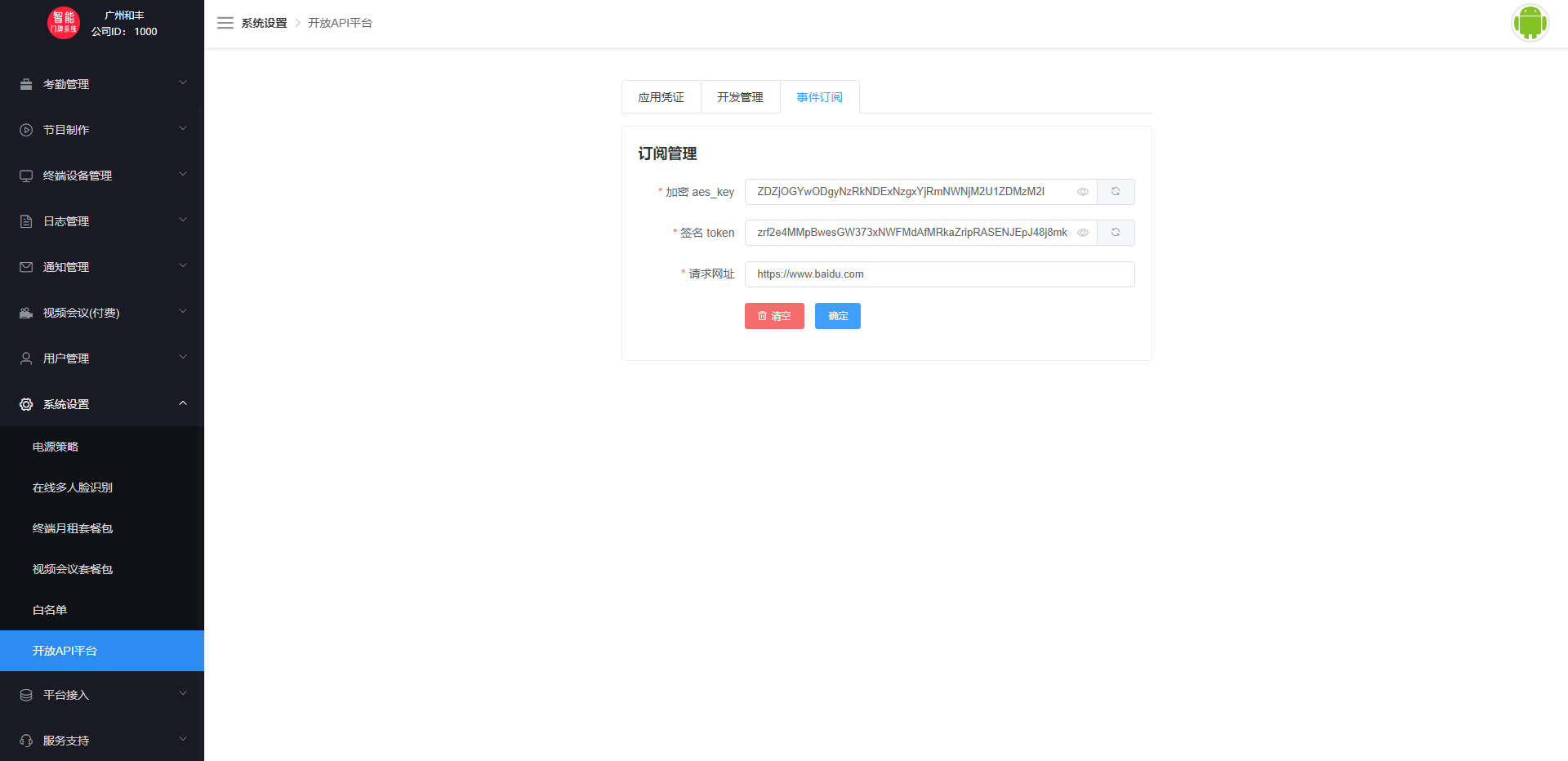 应用服务器解析请求body参数，拿到encrypt、msg_signature、timeStamp、nonce四个参数使用appkey,、aes_key、token调用钉钉加解密工具类进行解密，工具类地址https://github.com/open-dingtalk/dingtalk-callback-Crypto?spm=ding_open_doc.document.0.0.703219d8hcG3Vg请求参数encrypt：加密字符串msg_signature：消息体签名timeStamp：时间戳nonce：随机字符串事件详情检查URL事件数据示例{    "event_type": "check_url"}会议预约成功、会议修改事件数据value（会议数据）attendances（参会人列表）示例{    "event_type": "book_success",    "value": [        {            "id": "4A3DF646A0FC41F4B6304DF70BF625C5",            "roomId": "736FD705BBB745BBB710CFF97513E8CF",            "speaker": "admin",            "subject": "测试会议",            "beginTime": 1618997400000,            "endTime": 1618999200000,            "address": "",            "createdTime": 1618996703951,            "lastUpdateTime": 1618996703951,            "checkedState": 1,            "checkedTime": 1618996703991,            "memo": "",            "attendances": [                {                    "id": "1D7A9EEAC7B241E18682C59929932E8A",                    "userId": "1",                    "name": "admin",                    "phone": "18571454573",                    "email": "1843336344@qq.com",                    "faceUrl": "",                    "isSigned": 0,                    "signType": 0,                    "signImgUrl": "",                    "signTime": 1618996703993                },                {                    "id": "0ED450D582B343A3A7FC00A3CE4FB90D",                    "userId": "5AA6083CF4204E63822794BFD31ADCC3",                    "name": "彦祖",                    "phone": "",                    "email": "",                    "faceUrl": "",                    "isSigned": 0,                    "signType": 0,                    "signImgUrl": "",                    "signTime": 1618996703993                }            ]        }    ]}会议取消事件数据示例{    "event_type": "book_cancel",    "value": [        "7466EC931CC64880B412D39C15076549"    ]}会议室创建、会议室修改事件数据value（会议室数据）示例{    "event_type": "room_add",    "value": [        {            "id": "EF7103B3FB2644B1ADDC8CE910CAD84D",            "departmentId": "F1C5EFF0AFB649F496EFACDFABCB6129",            "name": "测试会议室",            "address": "广东省广州市花都区机场大道",            "memo": "仅测试用",            "beginTime": "07:00",            "endTime": "23:00",            "capacity": 10,            "size": 5,            "longitude": 113.307039,            "latitude": 23.391208,            "radius": 500,            "status": 1,            "needAudit": 1,            "permission": 1,            "sceneImage": "http://localhost:80/meeting/api/opt/resources/1000/4B9A455B6564452FB54C28928278AE4D.jpg",            "createdTime": 1618998939780,            "userIds": [                "5AA6083CF4204E63822794BFD31ADCC3",                "1"            ]        }    ]}会议室删除事件数据示例{    "event_type": "room_remove",    "value": [        "7466EC931CC64880B412D39C15076549"    ]}用户创建、用户修改事件数据value（用户数据）示例{    "event_type": "user_add",    "value": [        {            "id": "5210D6BCCE514BC2A5FED256F86290B0",            "name": "古尔丹",            "account": "guerdan",            "phone": "12345678901",            "faceUrl": "http://localhost:80/meeting/api/opt/resources/1000/EA81CB2C463A487FBE7C837745B8695D.jpg",            "position": "兽人术士",            "email": "12345678901@qq.com",            "status": 1,            "memo": "",            "createdTime": 1619054443000,            "isAdmin": false,            "departmentId": ""        }    ]}用户删除事件数据示例{    "event_type": "user_remove",    "value": [        "7466EC931CC64880B412D39C15076549"    ]}部门创建、部门修改事件数据value（用户数据）示例{    "event_type": "dept_add",    "value": [        {            "id": "0E5938CC1CB94421AD1D2240C6584139",            "name": "技术部",            "parentId": "",            "createdTime": 1619055342666        }    ]}部门删除事件数据示例{    "event_type": "dept_remove",    "value": [        "7466EC931CC64880B412D39C15076549"    ]}API请求地址描述获取访问凭证oapi/gettoken获取access_token获取用户列表open/user/list获取公司用户列表获取用户详情open/user/get获取用户详情名称类型是否必填示例值描述appkeystring是10006ywhyi82应用标识appsecretstring是d10dbf1fd08a85c187e93b9f23408e08c8c33d28应用密钥名称类型示例值描述codeint10000错误码messagestring“error msg”错误信息fieldErrorsobject[][]无用字段successbooleantrue返回状态valueobject{}返回值名称类型示例值描述company_idstring1000公司IDaccess_tokenstring2ca4b5574aee9480b1dff9523b780b7666ae6e0f访问凭证expires_inint7200过期时间，单位为秒名称类型是否必填示例值描述access_tokenstring是2ca4b5574aee9480b1dff9523b780b7666ae6e0f访问凭证名称类型示例值描述codeint10000错误码messagestring“error msg”错误信息fieldErrorsobject[][]无用字段successbooleantrue返回状态valueobject[][]返回值列表名称类型示例值描述idstring1用户IDnamestring张三用户姓名accountstringzhangsan账号phonestring110电话faceUrlstringhttps://www.h5-yes.com/...人脸头像urlpositionstring经理职位emailstring1111111111@qq.com邮箱memostring张三是经理备注createdTimelong1618911351000创建时间，单位毫秒departmentIdstring11部门IDisAdminbooleanfalse是管理员名称类型是否必填示例值描述access_tokenstring是2ca4b5574aee9480b1dff9523b780b7666ae6e0f访问凭证名称类型是否必填示例值描述userIdstring是1用户ID名称类型示例值描述codeint10000错误码messagestring“error msg”错误信息fieldErrorsobject[][]无用字段successbooleantrue返回状态valueobject{}返回值名称类型示例值描述idstring1用户IDnamestring张三用户姓名accountstringzhangsan账号phonestring110电话faceUrlstringhttps://www.h5-yes.com/...人脸头像urlpositionstring经理职位emailstring1111111111@qq.com邮箱memostring张三是经理备注createdTimelong1618911351000创建时间，单位毫秒departmentIdstring11部门IDisAdminbooleanfalse是管理员名称类型是否必填示例值描述access_tokenstring是2ca4b5574aee9480b1dff9523b780b7666ae6e0f访问凭证名称类型是否必填示例值描述idstring否1用户IDnamestring是张三用户姓名accountstring是zhangsan账号，唯一passwordstring否12345密码，默认为hf@123456phonestring否110电话，唯一positionstring否经理职位emailstring否1111111111@qq.com邮箱，唯一memostring否张三是经理备注departmentIdstring否11部门ID名称类型示例值描述codeint10000错误码messagestring“error msg”错误信息fieldErrorsobject[][]无用字段successbooleantrue返回状态valueobject{}返回值名称类型示例值描述idstring1用户IDnamestring张三用户姓名accountstringzhangsan账号phonestring110电话faceUrlstringhttps://www.h5-yes.com/...人脸头像urlpositionstring经理职位emailstring1111111111@qq.com邮箱statusint1状态，0禁用，1启用memostring张三是经理备注createdTimelong1618911351000创建时间，单位毫秒departmentIdstring11部门IDisAdminbooleanfalse是管理员名称类型是否必填示例值描述access_tokenstring是2ca4b5574aee9480b1dff9523b780b7666ae6e0f访问凭证名称类型是否必填示例值描述idstring是1用户IDnamestring否张三用户姓名accountstring否zhangsan账号，唯一passwordstring否12345密码phonestring否110电话，唯一positionstring否经理职位emailstring否1111111111@qq.com邮箱，唯一memostring否张三是经理备注departmentIdstring否11部门ID名称类型示例值描述codeint10000错误码messagestring“error msg”错误信息fieldErrorsobject[][]无用字段successbooleantrue返回状态valueobject{}返回值名称类型示例值描述idstring1用户IDnamestring张三用户姓名accountstringzhangsan账号phonestring110电话faceUrlstringhttps://www.h5-yes.com/...人脸头像urlpositionstring经理职位emailstring1111111111@qq.com邮箱statusint1状态，0禁用，1启用memostring张三是经理备注createdTimelong1618911351000创建时间，单位毫秒departmentIdstring11部门IDisAdminbooleanfalse是管理员名称类型是否必填示例值描述access_tokenstring是2ca4b5574aee9480b1dff9523b780b7666ae6e0f访问凭证名称类型是否必填示例值描述userIdstring是1用户IDfileMultipartFile是人脸图片1. 本人近期内正面免冠、无妆头像2. 支持jpg或png格式，不小于200K, 不大于5M，分辨率不超过1920*10803. 正脸头像，人像水平居中，需占整张照片比例2/3以上4. 脸部无遮挡，不得佩戴口罩、眼镜，要露出五官5. 照明光线均匀不反光，人像对焦准确、层次清晰、不模糊名称类型示例值描述codeint10000错误码messagestring“error msg”错误信息fieldErrorsobject[][]无用字段successbooleantrue返回状态valueobject{}返回值名称类型示例值描述idstring1用户IDnamestring张三用户姓名accountstringzhangsan账号phonestring110电话faceUrlstringhttps://www.h5-yes.com/...人脸头像urlpositionstring经理职位emailstring1111111111@qq.com邮箱statusint1状态，0禁用，1启用memostring张三是经理备注createdTimelong1618911351000创建时间，单位毫秒departmentIdstring11部门IDisAdminbooleanfalse是管理员名称类型是否必填示例值描述access_tokenstring是2ca4b5574aee9480b1dff9523b780b7666ae6e0f访问凭证名称类型是否必填示例值描述userIdstring否1用户ID名称类型示例值描述codeint10000错误码messagestring“error msg”错误信息fieldErrorsobject[][]无用字段successbooleantrue返回状态valueobject[][]无返回值名称类型是否必填示例值描述access_tokenstring是2ca4b5574aee9480b1dff9523b780b7666ae6e0f访问凭证名称类型是否必填示例值描述userIdstring否1用户ID名称类型示例值描述codeint10000错误码messagestring“error msg”错误信息fieldErrorsobject[][]无用字段successbooleantrue返回状态valueobject[][]无返回值名称类型是否必填示例值描述access_tokenstring是2ca4b5574aee9480b1dff9523b780b7666ae6e0f访问凭证名称类型示例值描述codeint10000错误码messagestring“error msg”错误信息fieldErrorsobject[][]无用字段successbooleantrue返回状态valueobject[][]返回值列表名称类型示例值描述idstring1部门IDnamestring张三部门姓名parentIdstring0父IDcreatedTimelong1618911351000创建时间，单位毫秒名称类型是否必填示例值描述access_tokenstring是2ca4b5574aee9480b1dff9523b780b7666ae6e0f访问凭证名称类型是否必填示例值描述deptIdstring是1部门ID名称类型示例值描述codeint10000错误码messagestring“error msg”错误信息fieldErrorsobject[][]无用字段successbooleantrue返回状态valueobject{}返回值名称类型示例值描述idstring1部门IDnamestring张三部门姓名parentIdstring0父IDcreatedTimelong1618911351000创建时间，单位毫秒名称类型是否必填示例值描述access_tokenstring是2ca4b5574aee9480b1dff9523b780b7666ae6e0f访问凭证名称类型是否必填示例值描述idstring否1部门IDnamestring是研发部部门姓名parentIdstring否0父ID名称类型示例值描述codeint10000错误码messagestring“error msg”错误信息fieldErrorsobject[][]无用字段successbooleantrue返回状态valueobject{}返回值名称类型示例值描述idstring1部门IDnamestring张三部门姓名parentIdstring0父IDcreatedTimelong1618911351000创建时间，单位毫秒名称类型是否必填示例值描述access_tokenstring是2ca4b5574aee9480b1dff9523b780b7666ae6e0f访问凭证名称类型是否必填示例值描述idstring是1部门IDnamestring否研发部部门姓名parentIdstring否0父ID名称类型示例值描述codeint10000错误码messagestring“error msg”错误信息fieldErrorsobject[][]无用字段successbooleantrue返回状态valueobject{}返回值名称类型示例值描述idstring1部门IDnamestring张三部门姓名parentIdstring0父IDcreatedTimelong1618911351000创建时间，单位毫秒名称类型是否必填示例值描述access_tokenstring是2ca4b5574aee9480b1dff9523b780b7666ae6e0f访问凭证名称类型是否必填示例值描述deptIdstring否1部门ID名称类型示例值描述codeint10000错误码messagestring“error msg”错误信息fieldErrorsobject[][]无用字段successbooleantrue返回状态valueobject[][]无返回值名称类型是否必填示例值描述access_tokenstring是2ca4b5574aee9480b1dff9523b780b7666ae6e0f访问凭证名称类型示例值描述codeint10000错误码messagestring“error msg”错误信息fieldErrorsobject[][]无用字段successbooleantrue返回状态valueobject[][]返回值列表名称类型示例值描述idstring1会议室IDdepartmentIdstring11部门IDnamestring会议室会议室名称addressstring地址地址memostring备注备注beginTimestring07:00可预约开始时间endTimestring23:00可预约结束时间capacityint10可容纳人数sizeint10房间大小m²longitudefloat113.307039经度latitudefloat23.391208纬度radiusint500签到半径mstatusint1状态，0停用，1启用needAuditint1是否审核，0否，1是permissionint1预约权限，0所有用户，1指定用户sceneImagestringhttps://www.h5-yes.com/...会议室场景图URLcreatedTimelong1618998939780创建时间userIdsstring[][]指定用户id集合名称类型是否必填示例值描述access_tokenstring是2ca4b5574aee9480b1dff9523b780b7666ae6e0f访问凭证名称类型是否必填示例值描述roomIdstring是1会议室ID名称类型示例值描述codeint10000错误码messagestring“error msg”错误信息fieldErrorsobject[][]无用字段successbooleantrue返回状态valueobject{}返回值名称类型示例值描述idstring1会议室IDdepartmentIdstring11部门IDnamestring会议室会议室名称addressstring地址地址memostring备注备注beginTimestring07:00可预约开始时间endTimestring23:00可预约结束时间capacityint10可容纳人数sizeint10房间大小m²longitudefloat113.307039经度latitudefloat23.391208纬度radiusint500签到半径mstatusint1状态，0停用，1启用needAuditint1是否审核，0否，1是permissionint1预约权限，0所有用户，1指定用户sceneImagestringhttps://www.h5-yes.com/...会议室场景图URLcreatedTimelong1618998939780创建时间userIdsstring[][]指定用户id集合名称类型是否必填示例值描述access_tokenstring是2ca4b5574aee9480b1dff9523b780b7666ae6e0f访问凭证名称类型是否必填示例值描述idstring否1会议室IDdepartmentIdstring否11部门IDnamestring是会议室会议室名称addressstring否地址地址memostring否备注备注beginTimestring否07:00可预约开始时间endTimestring否23:00可预约结束时间capacityint否10可容纳人数sizeint否10房间大小m²longitudefloat否113.307039经度latitudefloat否23.391208纬度radiusint否500签到半径mstatusint否1状态，0停用，1启用needAuditint否1是否审核，0否，1是permissionint否1预约权限，0所有用户，1指定用户sceneImagestring否https://www.h5-yes.com/...会议室场景图URLuserIdsstring[]否[]指定用户id集合名称类型示例值描述codeint10000错误码messagestring“error msg”错误信息fieldErrorsobject[][]无用字段successbooleantrue返回状态valueobject{}返回值名称类型示例值描述idstring1会议室IDdepartmentIdstring11部门IDnamestring会议室会议室名称addressstring地址地址memostring备注备注beginTimestring07:00可预约开始时间endTimestring23:00可预约结束时间capacityint10可容纳人数sizeint10房间大小m²longitudefloat113.307039经度latitudefloat23.391208纬度radiusint500签到半径mstatusint1状态，0停用，1启用needAuditint1是否审核，0否，1是permissionint1预约权限，0所有用户，1指定用户sceneImagestringhttps://www.h5-yes.com/...会议室场景图URLcreatedTimelong1618998939780创建时间userIdsstring[][]指定用户id集合名称类型是否必填示例值描述access_tokenstring是2ca4b5574aee9480b1dff9523b780b7666ae6e0f访问凭证名称类型是否必填示例值描述idstring是1会议室IDdepartmentIdstring否11部门IDnamestring否会议室会议室名称addressstring否地址地址memostring否备注备注beginTimestring否07:00可预约开始时间endTimestring否23:00可预约结束时间capacityint否10可容纳人数sizeint否10房间大小m²longitudefloat否113.307039经度latitudefloat否23.391208纬度radiusint否500签到半径mstatusint否1状态，0停用，1启用needAuditint否1是否审核，0否，1是permissionint否1预约权限，0所有用户，1指定用户sceneImagestring否https://www.h5-yes.com/...会议室场景图URL，如未修改请置空userIdsstring[]否[]指定用户id集合名称类型示例值描述codeint10000错误码messagestring“error msg”错误信息fieldErrorsobject[][]无用字段successbooleantrue返回状态valueobject{}返回值名称类型示例值描述idstring1会议室IDdepartmentIdstring11部门IDnamestring会议室会议室名称addressstring地址地址memostring备注备注beginTimestring07:00可预约开始时间endTimestring23:00可预约结束时间capacityint10可容纳人数sizeint10房间大小m²longitudefloat113.307039经度latitudefloat23.391208纬度radiusint500签到半径mstatusint1状态，0停用，1启用needAuditint1是否审核，0否，1是permissionint1预约权限，0所有用户，1指定用户sceneImagestringhttps://www.h5-yes.com/...会议室场景图URLcreatedTimelong1618998939780创建时间userIdsstring[][]指定用户id集合名称类型是否必填示例值描述access_tokenstring是2ca4b5574aee9480b1dff9523b780b7666ae6e0f访问凭证名称类型是否必填示例值描述roomIdstring否1会议室ID名称类型示例值描述codeint10000错误码messagestring“error msg”错误信息fieldErrorsobject[][]无用字段successbooleantrue返回状态valueobject[][]无返回值名称类型是否必填示例值描述access_tokenstring是2ca4b5574aee9480b1dff9523b780b7666ae6e0f访问凭证名称类型是否必填示例值描述roomIdstring否1会议室IDspeakerstring否张三主持人speakerLikestring否张主持人模糊值checkedStatestring否0审核状态，0未审核，1通过，2驳回minTimestring否2021-04-23 07:00:00小于endTime结束时间maxTimestring否2021-04-23 23:00:00大于beginTime开始时间reverseDatestring否2021-04-23预约日期createdBeginTimestring否2021-04-23 07:00:00createdTime创建时间的开始时间createdEndTimestring否2021-04-23 23:00:00createdTime创建时间的结束时间order_by_expressionstring否beginTime排序字段，仅支持时间相关字段directionstring否desc, asc排序方式名称类型示例值描述codeint10000错误码messagestring“error msg”错误信息fieldErrorsobject[][]无用字段successbooleantrue返回状态valueobject[][]返回值列表名称类型示例值描述idstring1会议IDroomIdstring11会议室IDspeakerstring张三主持人subjectstring测试会议会议主题beginTimelong1618997400000开始时间endTimelong1618999200000结束时间addressstring广州植物园会议地址createdTimelong1618996703951创建时间lastUpdateTimelong1618996703951最后更新时间checkedStateint1审核状态，0未审核，1通过，2驳回checkedTimelong1618996703991审核时间memostring备注备注attendanceslist[]参会人列表名称类型示例值描述idstring1参会人IDuserIdstring11用户IDnamestring张三参会人phonestring110电话emailstring11xxxxx@qq.com邮箱faceUrlstringhttps://www.h5-yes.com/...人脸图片URLisSignedint1是否签到，0否，1是signTypeint3签到类型，1人脸，2扫码，3拍照，4短信signImgUrlstringhttps://www.h5-yes.com/...拍照签到图片URLsignTimelong1618996703991签到时间名称类型是否必填示例值描述access_tokenstring是2ca4b5574aee9480b1dff9523b780b7666ae6e0f访问凭证名称类型是否必填示例值描述meetingIdstring是1会议室ID名称类型示例值描述idstring1会议IDroomIdstring11会议室IDspeakerstring张三主持人subjectstring测试会议会议主题beginTimelong1618997400000开始时间endTimelong1618999200000结束时间addressstring广州植物园会议地址createdTimelong1618996703951创建时间lastUpdateTimelong1618996703951最后更新时间checkedStateint1审核状态，0未审核，1通过，2驳回checkedTimelong1618996703991审核时间memostring备注备注attendanceslist[]参会人列表名称类型示例值描述idstring1参会人IDuserIdstring11用户IDnamestring张三参会人phonestring110电话emailstring11xxxxx@qq.com邮箱faceUrlstringhttps://www.h5-yes.com/...人脸图片URLisSignedint1是否签到，0否，1是signTypeint3签到类型，1人脸，2扫码，3拍照，4短信signImgUrlstringhttps://www.h5-yes.com/...拍照签到图片URLsignTimelong1618996703991签到时间名称类型是否必填示例值描述access_tokenstring是2ca4b5574aee9480b1dff9523b780b7666ae6e0f访问凭证名称类型是否必填示例值描述idstring否1会议IDroomIdstring是11会议室IDspeakerstring是张三主持人subjectstring是测试会议会议主题beginTimelong是1618997400000开始时间endTimelong是1618999200000结束时间createdIdstring是1预约人Idaddressstring否广州植物园会议地址checkedStateint否1审核状态，0未审核，1通过，2驳回memostring否备注备注attendanceslist是[]参会人列表名称类型是否必填示例值描述idstring否1参会人IDuserIdstring是11用户IDnamestring否张三参会人phonestring否110电话emailstring否11xxxxx@qq.com邮箱faceUrlstring否https://www.h5-yes.com/...人脸图片URL名称类型示例值描述codeint10000错误码messagestring“error msg”错误信息fieldErrorsobject[][]无用字段successbooleantrue返回状态valueobject{}返回值名称类型示例值描述idstring1会议IDroomIdstring11会议室IDspeakerstring张三主持人subjectstring测试会议会议主题beginTimelong1618997400000开始时间endTimelong1618999200000结束时间addressstring广州植物园会议地址createdTimelong1618996703951创建时间lastUpdateTimelong1618996703951最后更新时间checkedStateint1审核状态，0未审核，1通过，2驳回checkedTimelong1618996703991审核时间memostring备注备注attendanceslist[]参会人列表名称类型示例值描述idstring1参会人IDuserIdstring11用户IDnamestring张三参会人phonestring110电话emailstring11xxxxx@qq.com邮箱faceUrlstringhttps://www.h5-yes.com/...人脸图片URLisSignedint1是否签到，0否，1是signTypeint3签到类型，1人脸，2扫码，3拍照，4短信signImgUrlstringhttps://www.h5-yes.com/...拍照签到图片URLsignTimelong1618996703991签到时间名称类型是否必填示例值描述access_tokenstring是2ca4b5574aee9480b1dff9523b780b7666ae6e0f访问凭证名称类型是否必填示例值描述idstring是1会议IDroomIdstring否11会议室IDspeakerstring否张三主持人subjectstring否测试会议会议主题beginTimelong否1618997400000开始时间endTimelong否1618999200000结束时间addressstring否广州植物园会议地址checkedStateint否1审核状态，0未审核，1通过，2驳回memostring否备注备注attendanceslist否[]参会人列表名称类型是否必填示例值描述idstring否1参会人IDuserIdstring是11用户IDnamestring否张三参会人phonestring否110电话emailstring否11xxxxx@qq.com邮箱faceUrlstring否https://www.h5-yes.com/...人脸图片URL名称类型示例值描述codeint10000错误码messagestring“error msg”错误信息fieldErrorsobject[][]无用字段successbooleantrue返回状态valueobject{}返回值名称类型示例值描述idstring1会议IDroomIdstring11会议室IDspeakerstring张三主持人subjectstring测试会议会议主题beginTimelong1618997400000开始时间endTimelong1618999200000结束时间addressstring广州植物园会议地址createdTimelong1618996703951创建时间lastUpdateTimelong1618996703951最后更新时间checkedStateint1审核状态，0未审核，1通过，2驳回checkedTimelong1618996703991审核时间memostring备注备注attendanceslist[]参会人列表名称类型示例值描述idstring1参会人IDuserIdstring11用户IDnamestring张三参会人phonestring110电话emailstring11xxxxx@qq.com邮箱faceUrlstringhttps://www.h5-yes.com/...人脸图片URLisSignedint1是否签到，0否，1是signTypeint3签到类型，1人脸，2扫码，3拍照，4短信signImgUrlstringhttps://www.h5-yes.com/...拍照签到图片URLsignTimelong1618996703991签到时间名称类型是否必填示例值描述access_tokenstring是2ca4b5574aee9480b1dff9523b780b7666ae6e0f访问凭证名称类型是否必填示例值描述meetingIdstring是1会议室ID（只有状态为未开始和即将开始的会议才可以结束）名称类型示例值描述codeint10000错误码messagestring“error msg”错误信息fieldErrorsobject[][]无用字段successbooleantrue返回状态valueobject[][]无返回值名称类型是否必填示例值描述access_tokenstring是2ca4b5574aee9480b1dff9523b780b7666ae6e0f访问凭证名称类型是否必填示例值描述meetingIdstring是1会议室ID（只有状态为会议中的会议才可以结束）名称类型示例值描述codeint10000错误码messagestring“error msg”错误信息fieldErrorsobject[][]无用字段successbooleantrue返回状态valueobject[][]无返回值错误码信息描述10000无请求成功71001Invalid arguments失效的参数71002Lack access token缺少access_token71003Illegal access token非法的access_token71004Expire access tokenAccess_token过期71005Lack %s arguments缺少某个参数71006Account is already occupied账号已被占用71007Phone is already occupied电话已被占用71008Arguments type mismatch参数类型不匹配71009User is not exist用户不存在71010Dept is not exist部门不存在71011Room is not exist会议室不存在71012Meeting is not exist会议不存在71013Attendance is not exist参会人不存在事件描述check_url检查URL是否可用book_success会议预约成功book_update会议修改book_cancel会议取消room_add会议室添加room_update会议室修改room_remove会议室删除user_add用户添加user_update用户修改user_remove用户删除dept_add部门添加dept_update部门修改dept_remove部门删除名称类型示例值描述event_typestringcheck_url事件类型名称类型示例值描述event_typestringbook_success事件类型valuelist[]会议列表数据名称类型示例值描述idstring1会议IDroomIdstring11会议室IDspeakerstring张三主持人subjectstring测试会议会议主题beginTimelong1618997400000开始时间endTimelong1618999200000结束时间addressstring广州植物园会议地址createdTimelong1618996703951创建时间lastUpdateTimelong1618996703951最后更新时间checkedStateint1审核状态，0未审核，1通过，2驳回checkedTimelong1618996703991审核时间memostring备注备注attendanceslist[]参会人列表名称类型示例值描述idstring1参会人IDuserIdstring11用户IDnamestring张三参会人phonestring110电话emailstring11xxxxx@qq.com邮箱faceUrlstringhttps://www.h5-yes.com/...人脸图片URLisSignedint1是否签到，0否，1是signTypeint3签到类型，1人脸，2扫码，3拍照，4短信signImgUrlstringhttps://www.h5-yes.com/...拍照签到图片URLsignTimelong1618996703991签到时间名称类型示例值描述event_typestringbook_cancel事件类型valuestring[][]会议id数组名称类型示例值描述event_typestringroom_add事件类型valuelist[]会议室列表数据名称类型示例值描述idstring1会议室IDdepartmentIdstring11部门IDnamestring会议室会议室名称addressstring地址地址memostring备注备注beginTimestring07:00可预约开始时间endTimestring23:00可预约结束时间capacityint10可容纳人数sizeint10房间大小m²longitudefloat113.307039经度latitudefloat23.391208纬度radiusint500签到半径mstatusint1状态，0停用，1启用needAuditint1是否审核，0否，1是permissionint1预约权限，0所有用户，1指定用户sceneImagestringhttps://www.h5-yes.com/...会议室场景图URLcreatedTimelong1618998939780创建时间userIdsstring[][]指定用户id集合名称类型示例值描述event_typestringroom_remove事件类型valuestring[][]会议室id数组名称类型示例值描述event_typestringuser_add事件类型valuelist[]用户列表数据名称类型示例值描述idstring1用户IDnamestring张三用户姓名accountstringzhangsan账号phonestring110电话faceUrlstringhttps://www.h5-yes.com/...人脸头像urlpositionstring经理职位emailstring1111111111@qq.com邮箱statusint1状态，0禁用，1启用memostring张三是经理备注createdTimelong1618911351000创建时间，单位毫秒departmentIdstring11部门IDisAdminbooleanfalse是管理员名称类型示例值描述event_typestringuser_remove事件类型valuestring[][]用户id数组名称类型示例值描述event_typestringdept_add事件类型valuelist[]部门列表数据名称类型示例值描述idstring1部门IDnamestring张三部门姓名parentIdstring0父IDcreatedTimelong1618911351000创建时间，单位毫秒名称类型示例值描述event_typestringdept_remove事件类型valuestring[][]部门id数组